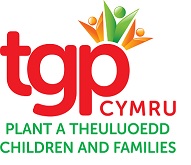 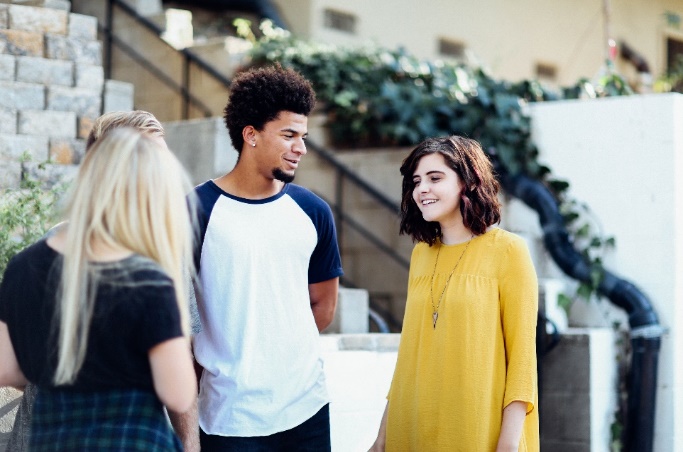 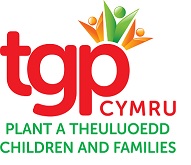 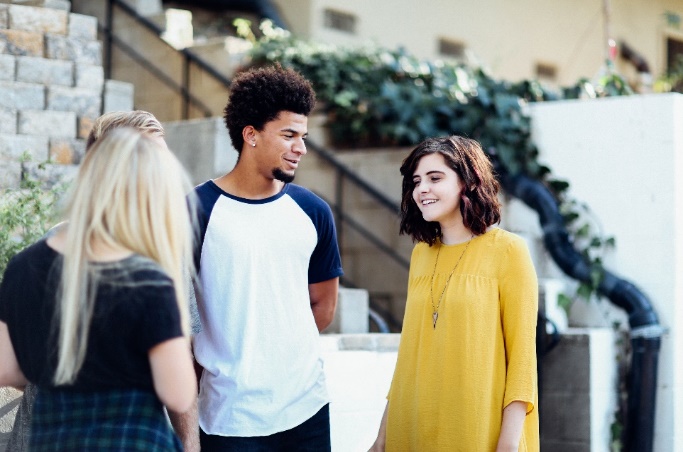 Mae TGP Cymru yn ymrwymo i ddiogelu eich data personol ac ni fyddwn byth yn gwerthu neu'n rhannu eich gwybodaeth i gwmnïau marchnata. Bydd TGP Cymru bob amser yn prosesu pob data personol yn gyfreithlon ac yn deg ac yn dryloyw yn y modd yr ydym yn gwneud hyn.  Mae Polisi Preifatrwydd TGP Cymru (sydd ar gael i ddarllen ar www.tgpcymru.org.uk) yn dweud wrthych sut rydym ni yn casglu ac yn storio’ch data, pam mae arnom ei angen a’r hyn a wnawn gydag ef.Gall TGP Cymru gymryd lluniau a fideo yn ein digwyddiadau a gall eu defnyddio i hyrwyddo digwyddiadau yn y dyfodol ar ein gwefan, yn ein hadroddiadau a'n cyhoeddiadau ac ar gyfryngau cymdeithasol. Os nad ydych am gael eich cynnwys mewn unrhyw luniau neu fideos, gadewch i Karen Jones, Rheolwr Codi Arian a Marchnata,  wybod ar y ddiwrnod.Nôd TGP Cymru yw sicrhau bod holl anghenion ein cynrychiolwyr yn cael eu hystyried wrth fynychu un o'i ddigwyddiadau, gan gynnwys unrhyw ofynion dietegol neu fynediad. Yn unol â'r Rheoliad Cyffredinol ar Ddiogelu Data (GDPR), ystyrir bod y wybodaeth hon yn ddata sensitif ac mae TGP Cymru yn cadarnhau bod yr holl wybodaeth yn cael ei gadw ar system cadw cofnodion diogel ac y cedwir unrhyw ddogfennaeth ysgrifenedig mewn cabinet ffeilio dan glo. Mae'n bosibl y bydd yn ofynnol i Blant yng Nghymru gyfathrebu unrhyw ofynion penodol gyda darparwyr allanol, megis y lleoliad, ond ni fydd unrhyw wybodaeth ar gael i gynrychiolwyr eraill yn y digwyddiad.TGP Cymru is committed to protecting your personal data and we will never sell or share your information to marketing companies.  TGP Cymru will always process all personal data lawfully and be fair and transparent in how we do this.  TGP Cymru’s Privacy Policy (which is available to read at www.tgpcymru.org.uk) tells you how we collect and store your data, why we need it and what we do with it. TGP Cymru may take photos and video at our events and may use them to promote future events on our website, in our reports and publications and on social media.  If you do not want to be included in any photos or videos, please make Karen Jones, Fundraising and Marketing Manager aware of this on the day.TGP Cymru aims to ensure that all our delegates’ needs are considered whilst attending one of its events, including any dietary or access requirements.  In line with the General Data Protection Regulation (GDPR), this information is regarded as sensitive data and TGP Cymru confirms that all information is held on a secure record keeping system and any written documentation is kept in a locked filing cabinet.  It may be necessary for TGP Cymru to communicate any specific requirements with external providers, such as the venue, but no information will be made available to other delegates at the event. Cwblhewch y ffurflen archebu a dychwelwch erbyn i / Please complete and return the booking form to:Ebost /Email: jan.croome@tgpcymru.org.uk
TGP Cymru 12 Fford y Gogledd / 12 North Road Caerdydd / Cardiff CF10 3BZ Ffon/Tel: 02920 396974     www.tgpcymru.org.uk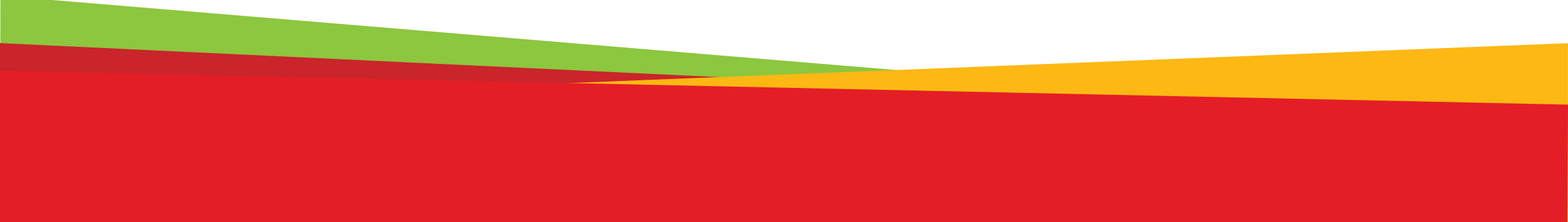 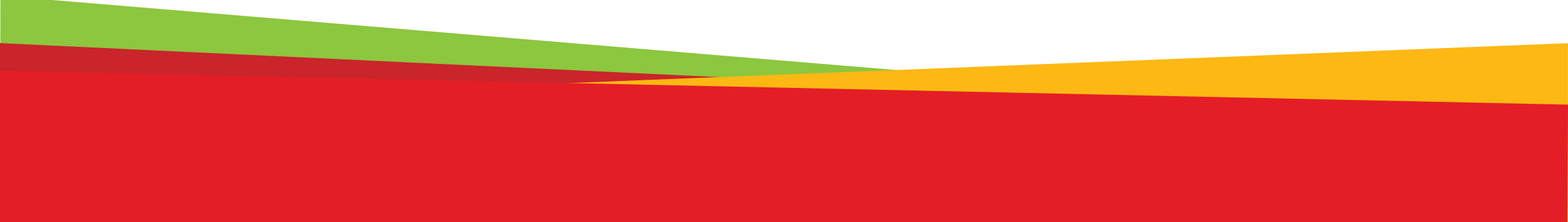 MANYLION CYFRANOGWR /  DELEGATE DETAILSMANYLION CYFRANOGWR /  DELEGATE DETAILSMANYLION CYFRANOGWR /  DELEGATE DETAILSMANYLION CYFRANOGWR /  DELEGATE DETAILSMANYLION CYFRANOGWR /  DELEGATE DETAILSMANYLION CYFRANOGWR /  DELEGATE DETAILSMANYLION CYFRANOGWR /  DELEGATE DETAILSMANYLION CYFRANOGWR /  DELEGATE DETAILSMANYLION CYFRANOGWR /  DELEGATE DETAILSMANYLION CYFRANOGWR /  DELEGATE DETAILSTeitlTitleEnw Cyntaf  First NameCyfenw  SurnameSaflePositionSaflePositionMudiadOrganisationMudiadOrganisationFfôn TelephoneFfôn TelephoneEbost     EmailANGHENION /  REQUIREMENTS ANGHENION /  REQUIREMENTS ANGHENION /  REQUIREMENTS ANGHENION /  REQUIREMENTS ANGHENION /  REQUIREMENTS ANGHENION /  REQUIREMENTS ANGHENION /  REQUIREMENTS ANGHENION /  REQUIREMENTS ANGHENION /  REQUIREMENTS ANGHENION /  REQUIREMENTS Gofynion dietegolDietary requirementsGofynion dietegolDietary requirementsGofynion dietegolDietary requirementsGofynion dietegolDietary requirementsGofynion mynediad Access requirementsGofynion mynediad Access requirementsGofynion mynediad Access requirementsGofynion mynediad Access requirementsGofynion mynediad Access requirementsGofynion cyfathrebu Communication requirementsOes eisiau offer cyfieithu o’r Gymraeg i Saesneg arnoch?                 Do you require Welsh to English translation equipment?         Oes eisiau offer cyfieithu o’r Gymraeg i Saesneg arnoch?                 Do you require Welsh to English translation equipment?         Oes eisiau offer cyfieithu o’r Gymraeg i Saesneg arnoch?                 Do you require Welsh to English translation equipment?         Oes eisiau offer cyfieithu o’r Gymraeg i Saesneg arnoch?                 Do you require Welsh to English translation equipment?         Oes eisiau offer cyfieithu o’r Gymraeg i Saesneg arnoch?                 Do you require Welsh to English translation equipment?         Oes eisiau offer cyfieithu o’r Gymraeg i Saesneg arnoch?                 Do you require Welsh to English translation equipment?         Oes eisiau offer cyfieithu o’r Gymraeg i Saesneg arnoch?                 Do you require Welsh to English translation equipment?         Oes eisiau offer cyfieithu o’r Gymraeg i Saesneg arnoch?                 Do you require Welsh to English translation equipment?         Oes eisiau offer cyfieithu o’r Gymraeg i Saesneg arnoch?                 Do you require Welsh to English translation equipment?         Oes eisiau offer cyfieithu o’r Gymraeg i Saesneg arnoch?                 Do you require Welsh to English translation equipment?         